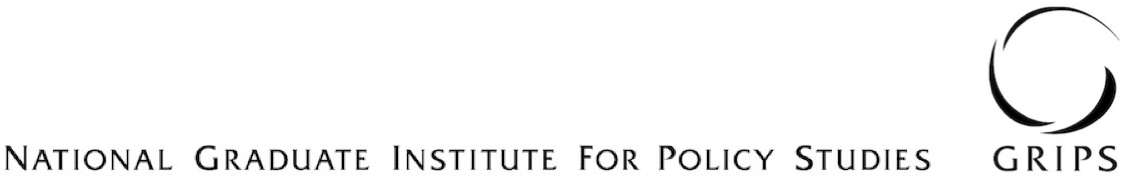 RESEARCH PROPOSAL 2024-2025for a Two-year Master’s Program(You can change the size of the boxes.)1．What is the research question you wish to answer? What are the gaps in academic knowledge and/or policy that you intend to fill with your research? You may include references. (Up to 250 words) 2． Describe the hypotheses of your research as concretely as possible. (Up to 350 words)3．Indicate the methodology you plan to use. More specifically, explain the materials/data as well as the analytical framework you plan to use. Explain how and where you will obtain your data. Please provide sufficient detail so that we can determine the feasibility of your research plan. (Up to 500 words) For GRIPS use: Application ID:Name of applicant: